Приложение 15 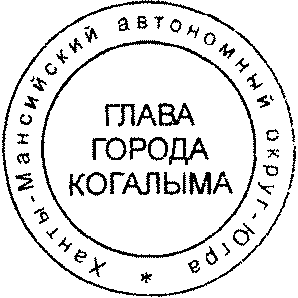 к постановлению Администрации города Когалыма от 23.08.2019 №1848Формасвода предложений в план проведения экспертизы/оценки фактического воздействия муниципальных нормативных правовых актов(далее – проект плана)В соответствии с пунктом 3.11 Порядка проведения оценки регулирующего воздействия проектов муниципальных нормативных правовых актов, экспертизы и ОФВ муниципальных нормативных правовых актов, затрагивающих вопросы осуществления предпринимательской и инвестиционной деятельности в городе Когалыме, утвержденного постановлением Администрации города Когалыма от 23.09.2015 №2856, управлением инвестиционной деятельности и развития предпринимательства Администрации города Когалыма  в период с «____» ________ 20___ года по «____» ________ 20__года проведены публичные обсуждения проекта плана.Извещения о проведении публичного обсуждения проекта плана были направлены:1. _________________________________________________________________;2. _________________________________________________________________;3. _________________________________________________________________;
4. _________________________________________________________________;5. _________________________________________________________________.При проведении публичных обсуждений проекта плана получены отзывы от:1. _________________________________________________________________;2. _________________________________________________________________;3. _________________________________________________________________;
4. _________________________________________________________________;5. _________________________________________________________________.Результаты публичных обсуждений проекта плана и позиция уполномоченного органа отражены в таблице результатов публичных обсуждений проекта плана.Таблица результатов публичных обсуждений проекта планаРезультаты публичных обсуждений планаРезультаты публичных обсуждений планаРезультаты публичных обсуждений планаРезультаты публичных обсуждений плана№ позиции в планеНаименование субъекта публичных обсужденийВысказанное мнение(замечания и (или) предложения)Позиция
уполномоченного органа (с обоснованием позиции)